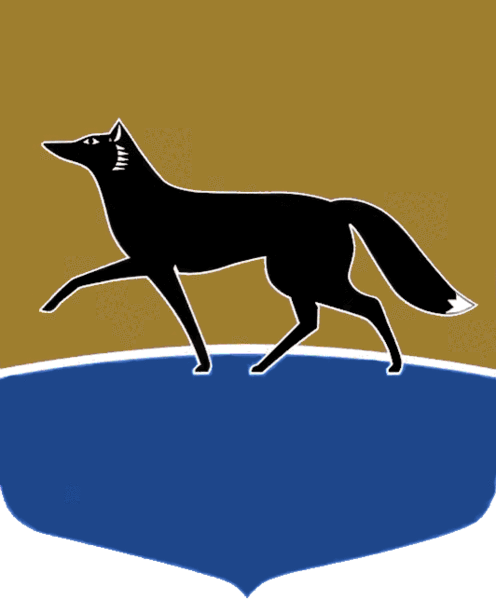 Принято на заседании Думы 30 июня 2020 года№ 618-VI ДГО внесении изменения в решение Думы города от 26.09.2019 
№ 474-VI ДГ «О внесении изменения в решение Думы города от 07.10.2009 № 604-IV  ДГ 
«О Положении о порядке управления и распоряжения имуществом, находящимся 
в муниципальной собственности»В соответствии со статьёй 35 Федерального закона от 06.10.2003 
№ 131-ФЗ «Об общих принципах организации местного самоуправления 
в Российской Федерации», статьёй 31 Устава муниципального образования городской округ город Сургут Ханты-Мансийского автономного округа – Югры, в целях совершенствования порядка распоряжения имуществом, находящимся в муниципальной собственности, Дума города РЕШИЛА:1.	Внести в решение Думы города от 26.09.2019 № 474-VI ДГ 
«О внесении изменения в решение Думы города от 07.10.2009 № 604-IV ДГ «О Положении о порядке управления и распоряжения имуществом, находящимся в муниципальной собственности» изменение, заменив 
в части 2 слова «до 30.06.2020» словами «до 30.06.2021».2.	Настоящее решение вступает в силу после официального опубликования.Председатель Думы города_______________ Н.А. Красноярова«08» июля 2020 г. Глава города _______________ В.Н. Шувалов «14» июля 2020 г.